Quito, 14 de enero de 2021Señora AbogadaDamaris Ortiz Pasuy          Secretaria General del Concejo (E)De mi consideración:     Por medio del presente en mi calidad de Presidenta de la Comisión de Desarrollo Parroquial, solicito que a través de la Secretaria a su cargo se convoque a una Comisión Ordinaria, el miércoles 20 de enero, a las 10h00, para tratar el siguiente tema:Aprobación del acta de la sesión de xxxConocimiento del oficio No. GADDMQ-PM-2020-3192-O, sobre las competencias de la Comisión de Desarrollo Parroquial respecto al tratamiento de la Ordenanza Metropolitana que establece límites internos parroquiales; y, resolución al respectoVariosLa convocatoria está dirigida a los Concejales miembros de la Comisión.Funcionarios Convocados:ProcuraduríaSecretaría del ConcejoConcejal Invitado:Fernando MoralesSegura de contar con su gentil atención, anticipo mis agradecimientos.ATENTAMENTE,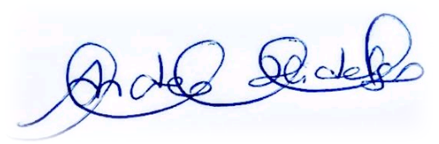 Ing. Andrea Hidalgo MaldonadoCONCEJALA METROPOLITANAPRESIDENTA DE LA COMISIÓN DE DESARROLLO PARROQUIAL